TÍTULO DEL CAPÍTULO Autor 1 y Autor TÍTULO DEL CAPÍTULORESUMEN	El resumen debe limitarse a 250 palabras y proveer al lector de una perspectiva clara y completa del contenido del capítulo. El resumen debe establecer claramente el propósito del capítulo y resumir su contenidoPalabras clave: incluya un máximo de cinco palabras clave.ABSTRACTIncluya el resumen en inglés (abstract). Keywords: Guidelines, Instructions, Format.INTRODUCCIÓN Estas instrucciones están diseñadas para proveer al autor una guía simple que le ayude a preparar su manuscrito. Se solicita al autor apegarse a estos lineamientos para estandarizar los capítulos y agilizar el proceso y tiempo de edición.Le solicitamos hacer que su contribución luzca igual que este documento guía utilizando el estilo, fuente, tamaño, interlineado, sangrías y formato de página que aquí se muestran. Se recomienda usar este documento como plantilla. Simplemente reemplace este texto por el suyo, sin alterar el formato. Use una hoja tamaño carta con márgenes de 2.50 cm de cada lado y sangrías de 1.25 cm. para párrafos que no siguen a encabezados. El texto debe estar en Times New Roman de 12 puntos a espacio sencillo.Redacte el documento con una extensión de entre 20 y 30 cuartillas (incluyendo tablas y figuras) y numere todas las páginas. CITACIÓNLos modelos de citación de bibliografía aquí empleados, fueron tomados de: American Psychological Association (2010), Manual de Publicaciones de la American Psychological Association (adaptado al español por Editorial Manual Moderno) (3ra. ed.) (pp.169-224). México, D.F.-Santafé de Bogotá: El Manual Moderno.Tipos de citación de referencias:Trabajo de un solo autor: Kessler (2003) o (Kessler, 2003) según sea el caso.Trabajo de dos autores: Kurtines y Szapoczinck (2003).Trabajo de tres a más autores: utilice “et al.”: Kisangau et al. (2007) o (Kisangau et al., 2007).RESULTADOS Los encabezados de cada sección, apartado o subtítulo deberán estar en función de su contenido. ESTILO DE SUBSECCIONLos encabezados de cada subsección o inciso deberán estar en función de su contenido.Estilo de subincisoLos encabezados de cada subinciso deberán estar en función de su contenido.FIGURAS Y TABLASIncluya las tablas y gráficas en el texto, cuidando que la información mostrada en éstos sea relevante para el tema o argumento en cuestión. Los elementos  mencionados como cuadro, deberán ser citados como tabla. Las tablas deberán ser referidas dentro del texto, estar numeradas y tener un título colocado antés de la misma. Tabla 1 – Título de la tablaLos elementos  mencionados como fotografía, imagen, gráfica, esquema o mapa, deberán ser citados como figura. Las figuras deberán ser referidas dentro del texto, estar numeradas, tener un título al pié de la misma.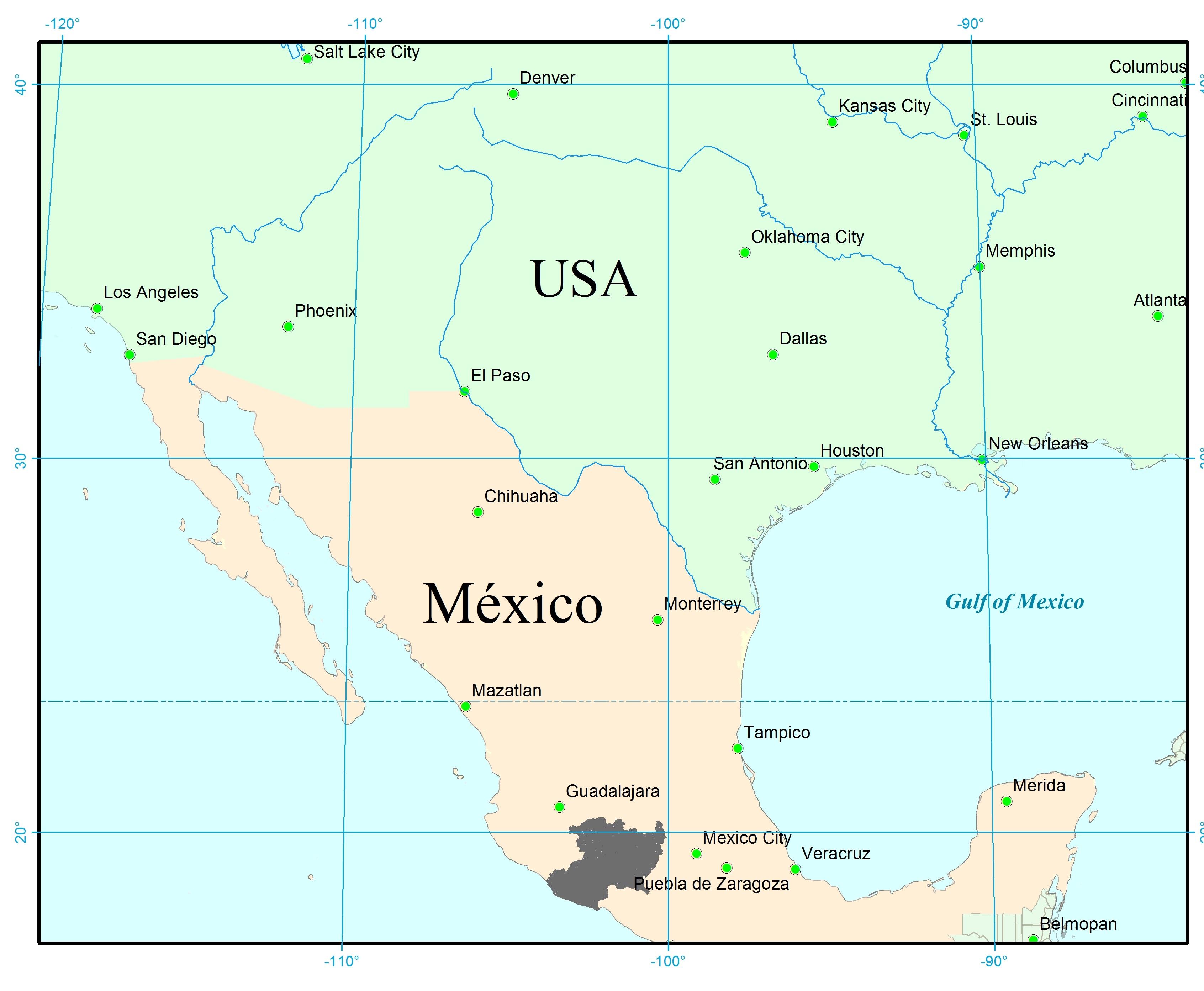 Figura 1. Título de la figura.Al  preparar las figuras, debe considerar que comúnmente éstas se reducen de tamaño, por lo que el texto o simbología contenido en ellas deberá ser claro y diferenciable. Si utiliza figuras publicadas previamente por otros autores o que gocen de derechos de autor, deberá obtener los permisos necesarios  para su reproducción.Si incluye figuras y tablas en el documento, no olvide enviar a los coordinadores de la publicación los archivos en formato Excel para tablas y en formato TIFF para las figuras (resolución mínima de 300 dpi). Nombre los archivos con el número de tabla o figura correspondiente.CONCLUSIONESIncluya una discusión general de la cobertura del capítulo y los comentarios finales.REFERENCIASCada entrada en la lista de referencias deberá estar citada en el cuerpo del documento.Libro (impreso, en línea o en digital):Autor, A. A. (año de la publicación). Título del trabajo. Lugar. Editorial.Autor, A. A. (año de la publicación). Título del trabajo. Recuperado de http://xxxAutor, A. A. (año de la publicación). Título del trabajo. doi:xxxCapítulo de libro (impreso, en línea o en digital)Autor, A. A., & Autor, B. B. (año de la publicación). Título del capítulo. En A. Editor, B. Editor & C. Editor (Eds.), Título del libro (pp.xxx-xxx). Lugar: Editorial.Autor, A. A., & Autor, B. B. (año de la publicación). Título del capítulo. En A. Editor, B. Editor & C. Editor (Eds.), Título del libro (pp.xxx-xxx). Recuperado de http://xxxAutor, A. A., & Autor, B. B. (año de la publicación). Título del capítulo. En A. Editor, B. Editor & C. Editor (Eds.), Título del libro (pp.xxx-xxx). doi:xxxSoftware especializado (con y sin derechos de autor)Propietario de los derechos de autor, A. A. (año). Título del programa (número de versión) [descripción de la forma]. Lugar: Nombre del productor.Título del programa (número de versión) [descripción de la forma]. Lugar: Nombre del productor.Propietario de los derechos de autor, A. A. (año). Título del programa [descripción de la forma]. Recuperado de http://xxxTítulo del programa [descripción de la forma]. Recuperado de http://xxxPublicaciones periódicas (impresas, en línea o en digital):Autor, A.A., Autor, B.B., & Autor, C. C. (año de la publicación). Título del artículo. Título de la publicación, volumen (número), pp.-pp.Autor, A.A., Autor, B.B., & Autor, C. C. (año de la publicación). Título del artículo. Título de la publicación, volumen (número), pp.-pp. Recuperado de http://xxxAutor, A.A., Autor, B.B., & Autor, C. C. (año de la publicación). Título del artículo. Título de la publicación, volumen (número), pp.-pp. doi:xxx Información adicional sobre el sistema APA 2010 disponible en:http://www.suagm.edu/umet/biblioteca/pdf/GuiaRevMarzo2012APA6taEd.pdfTítulo de la columna 1Título de la columna 2Título de la tablaTimes New Roman 9, centrado, la palabra cuadro y el número en itálicas.Cabezal de la tablaTimes New Roman 9, centrado, en negritasCuerpo de la tablaTimes New Roman 9, normalReferencia de la tablaTimes New Roman 9, justificado, la palabra fuente en itálicas.